 Susanne Morey Recreation Therapist             smorey@sjltc.ca                              519-751-7096 ext. 2228  .9:45 Church Service with Gary Crosbie1:30 Swatter Ball3:30 Shuffleboard 9:45 Exercise 10:30 Hymn Sing10:30 Bible Study with Bud-M1:45 Left Right Centre Game6:30 Hand Massages9:30 Sensory Stim10:30 Table Bowling1:45 Beauty Boutique2:30 Dining room Bingo 9:45 Exercise10:30 Word Puzzles1:45 Enjoying the Outdoors3:30 Bedside Visits5:45 Name that Tune 9:45 Let’s Get Crafty10:30 Resident’s Council Meeting (MH)1:30 Mocktail with Donny Dunham (MH)3:15 Family Feud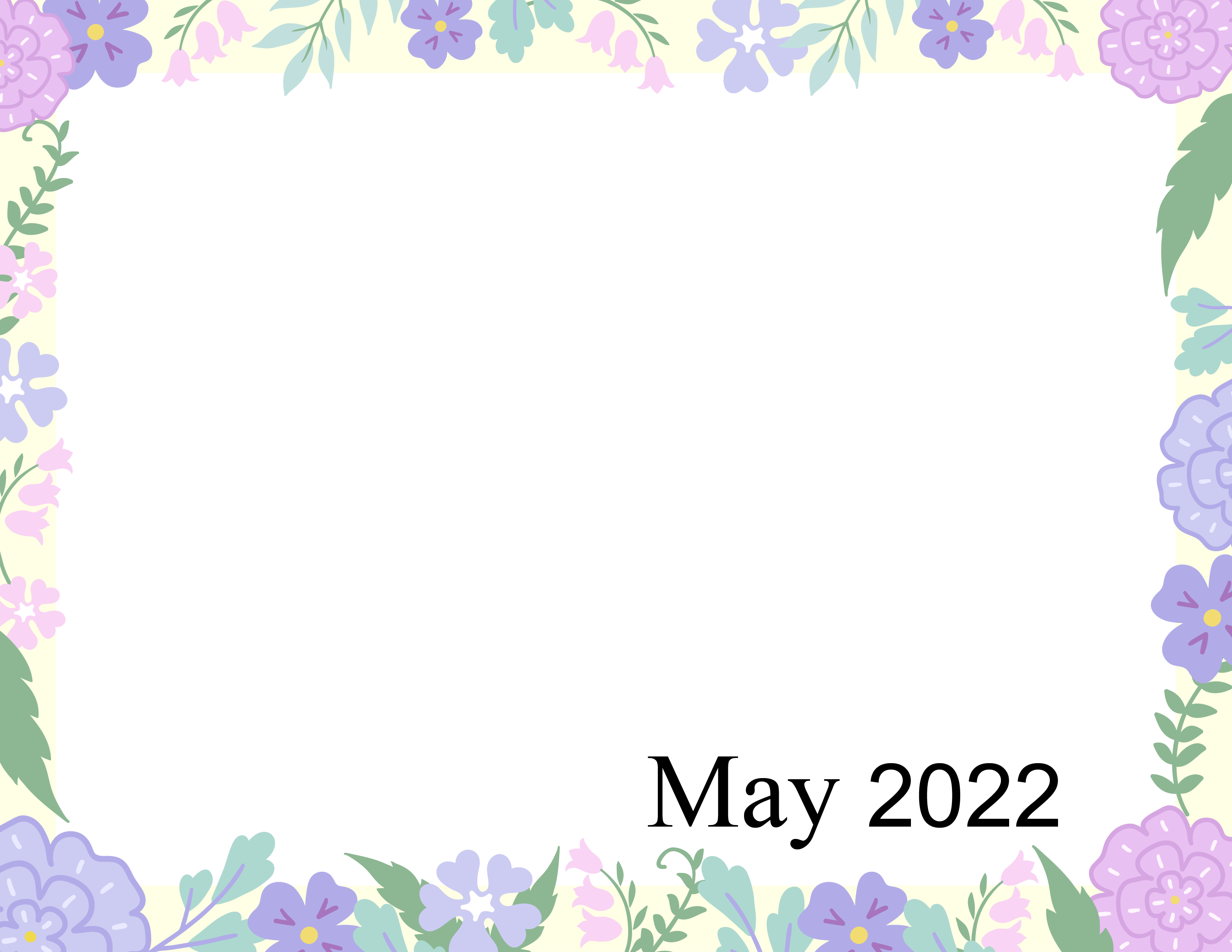 9:45 Sing along1:30 Horse Derby Races3:30 Enjoying the Outdoors9:45 Church Service with Gary Crosbie1:30 Beach ball Toss2:30 Music Bingo3:30 Hoops9:45 Exercise10:30 Hymn Sing10:30 Bible Study with Bud-M1:30 Mother’s Day Tea (MH)9:45 Baking Cookies10:30 Trivia & Treats1:45 Beauty Boutique2:30 Dining room Bingo 6:30 Yahtzee9:30 iPad Fun Visits 10:30 Drum Fit (MH)1:45 Bocce Ball Vs. Ground (MH)3:30 Bedside Visits 6:30 Hangman 9:45 Guess that Tune10:30 Active Game1:45 Bell Ringing 3:00 Mix & Match9:45 Exercise10:15 Level 2 Resident Meeting1:30 Mocktail with Ken Lightheart (MH)3:15 Humour Video5:45 Adult Colouring 10:45 Lawn Darts2:30 Mother’s Day Word Twist9:45 Church Service with Rev Larry Amiro 1:00 Hike for Hospice9:45 Exercise10:30 Hymn Sing10:30 Bible Study with Bud-M1:30 Bingo (MH)9:45 Sensory Stim10:30 Table Bowling1:45 Beauty Boutique2:30 Dining room Bingo6:30 Snakes & Ladders 9:45 Exercise10:30 Word Puzzles1:45 Food Committee Meeting (MH)1:45 Enjoying the Outdoors3:00 Short Stories 9:45 Swatter Ball10:30 Left Right Centre Game1:30 Birthday Party (MH)6:30 iPad Fun9:45 Balcony Gardening1:30 Mocktail with Dave Souliere (MH)3:15 Wheel of Fortune 9:45 Church Service with Brian McKee2:30 Canadian Trivia 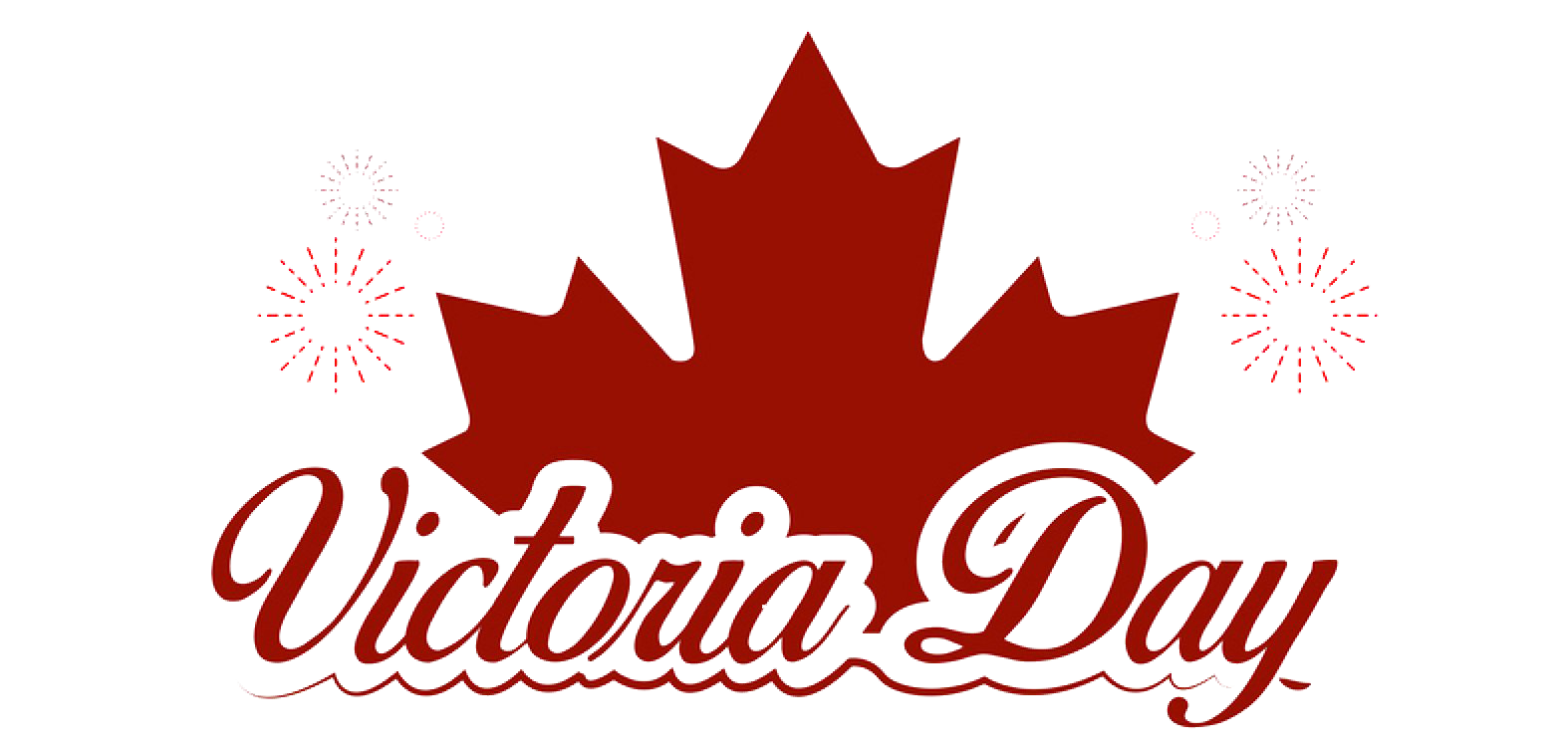 9:45 Bell Ringing10:30 Table Bowling 1:45 Beauty Boutique2:30 Dining room Bingo9:45 Exercise10:30 Sort & Match Games 1:30 Drum Fit (MH)3:00 Active Game5:45 Sing along 9:45 Baking10:30 Trivia & Treats1:30 Spring Social 9:45 Exercise10:30 Horse Races1:30 Mocktail with Jack Coulson (MH)3:15 Humour Video6:30 Bedside Visits 9:45 Shuffleboard1:30 Music Bingo3:30 Enjoying the Outdoors9:45 Church Service with Brian McKee2:30 Dice Roll9:45 Exercise10:30 Hymn Sing10:30 Bible Study with Bud-M1:30 Bingo (MH)9:45 Balcony Gardening1:45 Beauty Boutique2:30 Dining room Bingo5:45 Adult Colouring Level 2Level 2Level 2Level 2